第３号様式の２展示場図面　（面積：243㎡）　　　　　　（天井：2.55m）　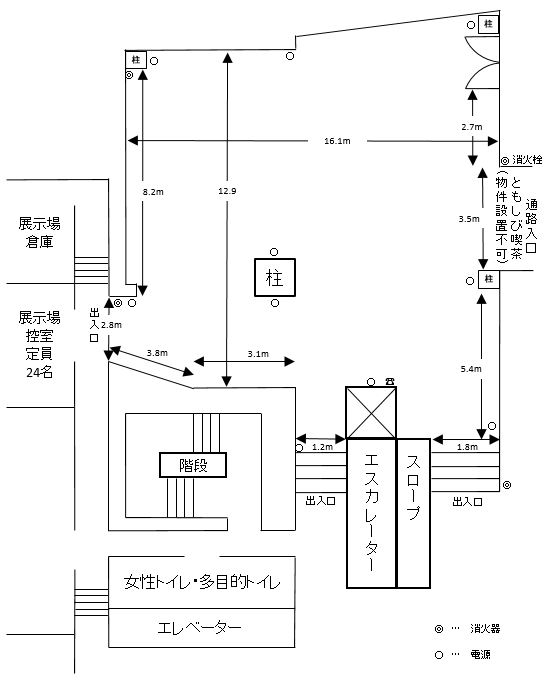 ※　壁面にピン・画鋲等使用禁止※　男性用トイレは２階